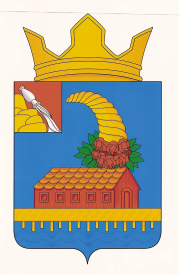 АДМИНИСТРАЦИЯКОРОТОЯКСКОГО СЕЛЬСКОГО ПОСЕЛЕНИЯОСТРОГОЖСКОГО МУНИЦИПАЛЬНОГО РАЙОНАВОРОНЕЖСКОЙ ОБЛАСТИПОСТАНОВЛЕНИЕ22 апреля 2016 г                                                                                                    № 27с. КоротоякОб утверждении порядка проведенияантикоррупционной экспертизы нормативных правовых актов и проектовнормативных правовых актов администрации Коротоякского сельского поселения  Острогожского муниципального района Воронежской областиВ соответствии с Федеральным законом от 25.12.2008 № 273-ФЗ «О противодействии коррупции», Федеральным законом от 17.07.2009 № 172-ФЗ «Об антикоррупционной экспертизе нормативных правовых актов и проектов нормативных правовых актов», Постановлением Правительства Российской Федерации от 26.02.2010 № 96 «Об антикоррупционной экспертизе нормативных правовых актов и проектов нормативных правовых актов», администрация Коротоякского сельского поселения Острогожского муниципального района Воронежской области ПОСТАНОВЛЯЕТ:1. Утвердить прилагаемый Порядок проведения антикоррупционной экспертизы нормативных правовых актов и проектов нормативных правовых актов администрации Коротоякского сельского поселения Острогожского муниципального района Воронежской области.2. Признать утратившим силу постановление администрации Коротоякского сельского поселения Острогожского муниципального района Воронежской области от 22 апреля 2010 г. № 12 «О порядке проведения антикоррупционной экспертизы нормативных правовых актов и проектов нормативных правовых актов администрации Коротоякского сельского поселения»;3. Ответственность за исполнение данного постановления возложить на муниципальных служащих администрации Коротоякского сельского поселения Острогожского муниципального района, реализующих полномочия по противодействию коррупции.4. Контроль за выполнением постановления оставляю за собой.Глава Коротоякского сельского поселения  		             Н.В. ТрофимовИсп. Полицинская Ю.Н.Порядок проведения антикоррупционной экспертизы нормативных правовых актов и проектов нормативных правовых актов администрации Коротоякского сельского поселенияОстрогожского  муниципального района Воронежской областиI. Общие положения1.1. Порядок проведения антикоррупционной экспертизы нормативных правовых актов и проектов нормативных правовых актов администрации Коротоякского сельского поселения Острогожского муниципального района Воронежской области (далее - Порядок) разработан в соответствии с Федеральным законом от 25.12.2008 № 273-ФЗ «О противодействии коррупции», Федеральным законом от 17.07.2009 № 172-ФЗ «Об антикоррупционной экспертизе нормативных правовых актов и проектов нормативных правовых актов», Постановлением Правительства Российской Федерации от 26.02.2010 № 96 «Об антикоррупционной экспертизе нормативных правовых актов и проектов нормативных правовых актов». 1.2. Настоящий Порядок определяет процедуру проведения антикоррупционной экспертизы нормативных правовых актов и проектов нормативных правовых актов администрации Коротоякского сельского поселения Острогожского муниципального района Воронежской области (далее - администрация).1.3. Антикоррупционная экспертиза нормативных правовых актов и проектов нормативных правовых актов администрации проводится специалистом администрации, на которого возложена обязанность по проведению антикоррупционной экспертизы (далее – специалист администрации), согласно Методике проведения антикоррупционной экспертизы нормативных правовых актов и проектов нормативных правовых актов, утвержденной Постановлением Правительства Российской Федерации № 96.1.4. Сроки проведения антикоррупционной экспертизы:- нормативных правовых актов - в течение 5 рабочих дней со дня получения поручения (устного или письменного) главы администрации Острогожского муниципального района Воронежской области;- проектов нормативных правовых актов - в течение 5 рабочих дней со дня поступления проекта нормативного правового акта на экспертизу.1.5. По результатам антикоррупционной экспертизы нормативных правовых актов и проектов нормативных правовых актов администрации составляется заключение по форме согласно приложению к настоящему Порядку.1.6. Не проводится антикоррупционная экспертиза отмененных или признанных утратившими силу нормативных правовых актов, а также нормативных правовых актов, в отношении которых проводилась антикоррупционная экспертиза, если в дальнейшем в эти акты не вносились изменения.II. Порядок проведения антикоррупционной экспертизынормативных правовых актов2.1. Антикоррупционная экспертиза действующих нормативных правовых актов осуществляется специалистом администрации по письменному или устному поручению главы Коротоякского сельского поселения Острогожского муниципального района Воронежской области.2.2. Выявленные в нормативном правовом акте коррупциогенные факторы отражаются в заключении, составляемом по результатам антикоррупционной экспертизы.2.3. В заключении отражаются следующие сведения:- дата и регистрационный номер заключения;- реквизиты нормативного правового акта (вид акта, дата, номер и наименование);- перечень выявленных коррупциогенных факторов с указанием их признаков;- предложения по устранению коррупциогенных факторов.2.4. Заключение подписывается главой Коротоякского сельского поселения Острогожского муниципального района Воронежской области.2.5. Положения действующего нормативного правового акта, содержащие коррупциогенные факторы, выявленные при проведении антикоррупционной экспертизы, устраняются посредством внесения изменений в нормативный правовой акт.III. Порядок проведения антикоррупционной экспертизыпроектов нормативных правовых актов3.1. Антикоррупционная экспертиза проектов нормативных правовых актов осуществляется специалистом администрации при проведении их правовой экспертизы.3.2. В случае выявления в проекте нормативного правового акта коррупциогенных факторов составляется заключение, в котором указываются:- дата и регистрационный номер заключения;- реквизиты проекта нормативного правового акта (вид и наименование проекта нормативного правового акта);- перечень выявленных коррупциогенных факторов;- предложения по устранению коррупциогенных факторов.3.3. Заключение оформляется на бланке администрации и подписывается главой Коротоякского сельского поселения Острогожского муниципального района Воронежской области.3.4. Проекты нормативных правовых актов, содержащие коррупциогенные факторы, подлежат доработке специалистами администрации, являющимися их разработчиками.После устранения выявленных коррупциогенных факторов проекты нормативных правовых актов направляются для проведения повторной антикоррупционной экспертизы.Глава Коротоякского сельского поселения                     Н.В. ТрофимовПриложениек ПорядкуЗАКЛЮЧЕНИЕпо результатам проведения антикоррупционной экспертизы«_____» _____________ 20__                                                          № __________В соответствии с частью 4 статьи 3 Федерального закона от 17 июля  2009 № 172-ФЗ «Об антикоррупционной экспертизе нормативных правовых актов и проектов нормативных правовых актов», статьей 6 Федерального  закона от 25.12.2008 № 273-ФЗ «О противодействии коррупции» и постановлением администрации Коротоякского сельского поселения Острогожского муниципального района Воронежской области № 27 от 22.04.2016 г. проведена антикоррупционная экспертиза_________________________________________________________(вид, дата, номер и наименование нормативного правового акта (проекта нормативного правового акта))В представленном _____________________________________________(наименование нормативного правового акта (проекта нормативного правового акта)выявлены коррупциогенные факторы <1>.В целях устранения выявленных коррупциогенных факторов предлагается_______________________________________________________(указывается способ устранения коррупциогенных факторов: исключение из текста документа, изложение его в другой редакции, внесение иных изменений в текст рассматриваемого документа или иной способ устранения коррупциогенных факторов)(наименование должности)                          (подпись)                                                             (инициалы, фамилия)<1> Отражаются все положения нормативного правового акта, его проекта или иного документа, в которых выявлены коррупциогенные факторы, с указанием его структурных единиц (разделов, глав, статей, частей, пунктов, подпунктов, абзацев) и соответствующих коррупциогенных факторов со ссылкой на положения Методики, утвержденной Постановлением Правительства Российской Федерации от 26.02.2010 № 96.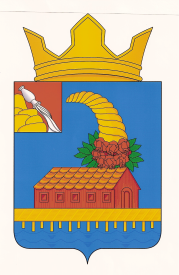 АДМИНИСТРАЦИЯ КОРОТОЯКСКОГО СЕЛЬСКОГО ПОСЕЛЕНИЯОСТРОГОЖСКОГО МУНИЦИПАЛЬНОГО РАЙОНАВОРОНЕЖСКОЙ ОБЛАСТИАКТ ОБНАРОДОВАНИЯпостановления администрации Коротоякского сельского поселения от 22.04.2016 г. № 2722 апреля 2016 годас. КоротоякМы, нижеподписавшиеся, председатель специальной комиссии по обнародованию муниципальных правовых актов Коротоякского сельского поселения Трофимов Николай Васильевич. Члены комиссии: Полицинская Ю.Н., Кащенко О.А. составили настоящий акт в том, что 22.04.2016 года обнародован текст постановления администрации Коротоякского сельского поселения от 22.04.2016 г. № 27 «Об утверждении порядка проведения антикоррупционной экспертизы нормативных правовых актов и проектов нормативных правовых актов администрации Коротоякского сельского поселения  Острогожского муниципального района Воронежской области».В соответствии с решением Совета народных депутатов Коротоякского сельского поселения Острогожского муниципального района Воронежской области № 29 от 05 декабря 2005 г. путем размещения текста вышеуказанного  постановления на информационных стендах, Уставом Коротоякского сельского поселения Острогожского муниципального района Воронежской области путем размещения текста вышеуказанного  постановления на информационных стендах, расположенных в: - здание администрации (ул. Ф. Энгельса 18),- почтовое отделение (ул. Коминтерна 11),- здание Коротоякского центра культуры и досуга (ул. Свободы  51),- здание газового участка (ул. Пролетарская 1),- здание сберкассы (проспект Революции 1 а),- здание Покровского ДК (ул. Молодёжная 37),- на витринах магазинов: Архангельском, Никольском, Покровском, Успенском, магазине хлебопекарниС целью доведения до сведения жителей, проживающих на территории Коротоякского сельского поселения.          В чём и составлен настоящий акт.          Подписи:  ____________Трофимов Н.В.                           ____________Полицинская Ю.Н.                           ____________Кащенко О.А.Глава Коротоякского  сельского поселения                                       Н.В. ТрофимовПриложение к постановлению администрации Коротоякского сельского поселения Острогожского муниципального районаОт 22 апреля 2016 г. № 27«Об утверждении порядка проведения антикоррупционной экспертизы нормативных правовых актов и проектов нормативных правовых актов администрации Коротоякского сельского поселения  Острогожского муниципального района Воронежской области»